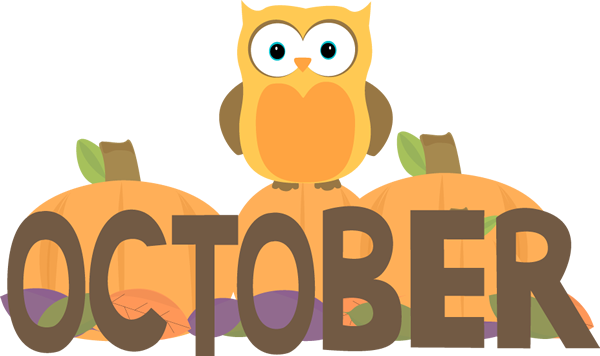 October 2015 NewsletterMission Statement: "Chesterbrook Academy provides a nurturing environment which enables children to thrive socially and emotionally while using our academically sound curriculum to create lifelong learners"Hello CBA Panther Parents!  HAPPY OCTOBER!We have gotten through our first month of school with flying colors. The children are engaged, learning and exploring. Our teachers are learning more and more about your child each day so that they can ensure the best educational approach for their class and your children. WE ARE OFF TO A GREAT START!!Please make sure that you are checking our website which has newsletters, calendars and so much more information! The web address is: http://mcnairfarms.chesterbrookacademy.com/Our commitment is to support the needs of the children, families, and school and we want nothing more than to see development and success in all we do. If there is anything we can do for you, please do not hesitate to contact us. Our email addresses are alison.simmons@nlcinc.com & sade.beale@nlcinc.com, the phone number to our school is     703-713-0093. Ms. Alison and Ms. Sade